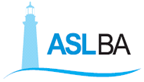 A SEGUITO PROROGA PERIODO EMERGENZA COVID-19, L’UFFICIO TUTELA LAVORATRICI MADRI DI CORATO, RESTERA’ CHIUSO AL PUBBLICO FINO AL 31 OTTOBRE 2020. SI COMUNICA CHE LE DOMANDE DI ASTENSIONE ANTICIPATA DAL LAVORO PER GRAVIDANZA A RISCHIO DEVONO ESSERE INVIATE A MEZZO POSTA ELETTRONICA, UTILIZZANDO GLI APPOSITI MODELLI DI DOMANDA SCARICABILI DAL SITO WEB DELLA ASL BA (www.asl.bari.it) ALLA VOCE “TUTELA LAVORATRICI MADRI”.ALLA DOMANDA, COMPILATA ATTENTAMENTE IN OGNI SUA PARTE E FIRMATA, BISOGNA ALLEGARE:COPIA DI UN DOCUMENTO D’IDENTITA’ IN CORSO DI VALIDITA’;ORIGINALE DEL CERTIFICATO MEDICO DELLO SPECIALISTA GINECOLOGO (N.B.: SOLO se trattasi di certificato redatto da specialisti privati ovvero di strutture private, quali cliniche private, strutture accreditate, dovrà essere indicata, nello stesso certificato, la terapia prescritta e dovrà essere allegata anche l’ecografia refertata).IL TUTTO ANDRA’ SCANSIONATO (anche in un unico file in formato PDF) ED INVIATO AL SEGUENTE INDIRIZZO DI POSTA ELETTRONICA:mariapina.cavuoto@asl.bari.it Seguirà, sempre per posta elettronica, relativo Decreto e copia andrà consegnato al datore di lavoro. (Si precisa che il provvedimento di interdizione dal lavoro, decorrerà dalla data del certificato del ginecologo).